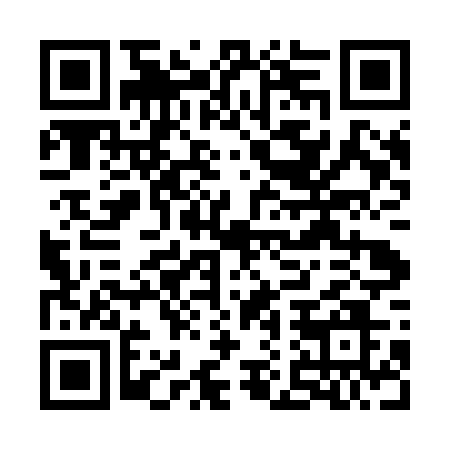 Prayer times for Caninde de Sao Francisco, BrazilMon 1 Apr 2024 - Tue 30 Apr 2024High Latitude Method: NonePrayer Calculation Method: Muslim World LeagueAsar Calculation Method: ShafiPrayer times provided by https://www.salahtimes.comDateDayFajrSunriseDhuhrAsrMaghribIsha1Mon4:255:3511:352:535:356:402Tue4:255:3511:352:535:346:403Wed4:255:3511:342:535:346:394Thu4:255:3511:342:535:336:395Fri4:255:3511:342:535:336:386Sat4:255:3511:332:535:326:387Sun4:255:3511:332:535:316:378Mon4:255:3511:332:535:316:379Tue4:245:3511:332:525:306:3610Wed4:245:3511:322:525:306:3611Thu4:245:3511:322:525:296:3612Fri4:245:3511:322:525:296:3513Sat4:245:3511:322:525:286:3514Sun4:245:3511:312:525:286:3415Mon4:245:3511:312:525:276:3416Tue4:245:3511:312:515:276:3317Wed4:245:3511:312:515:266:3318Thu4:245:3511:302:515:266:3319Fri4:245:3511:302:515:266:3220Sat4:245:3511:302:515:256:3221Sun4:245:3511:302:515:256:3222Mon4:245:3511:302:505:246:3123Tue4:245:3511:292:505:246:3124Wed4:245:3511:292:505:236:3125Thu4:245:3511:292:505:236:3026Fri4:245:3511:292:505:236:3027Sat4:245:3511:292:505:226:3028Sun4:245:3511:292:505:226:2929Mon4:245:3511:282:495:226:2930Tue4:245:3511:282:495:216:29